  Республиканская олимпиада «Эрудит» по английскому языку                   2 классTask 1. Соедини слова с переводом. Соедини линиями.1)a frog                                                                 a. книга2)a sandwich                                                        b. помидор3)a tomato                                                            c. лягушка4)a book                                                               d. печенье5)a biscuit                                                            e. бутербродTask 2. Подбери транскрипцию к нужной картинке. Соедини линиями.  [kæt]                     [hɔːs]                  [ˈpɑːrtɪ]                   [fɒks]   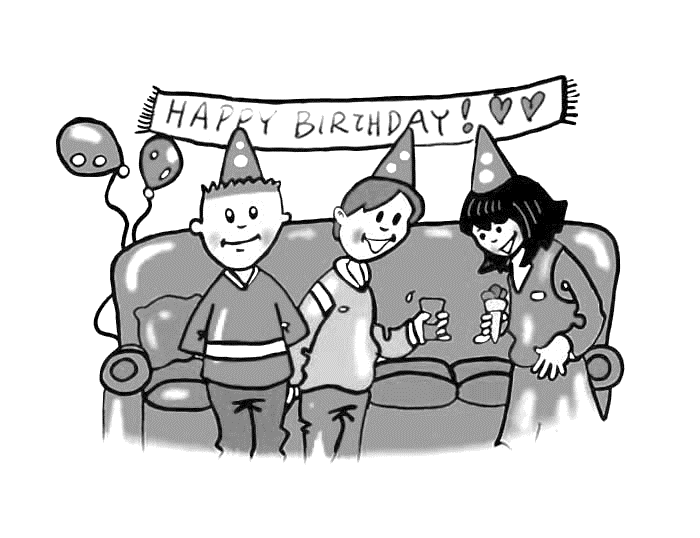 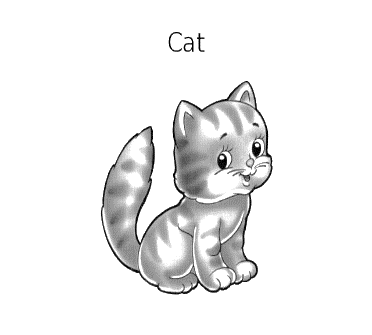 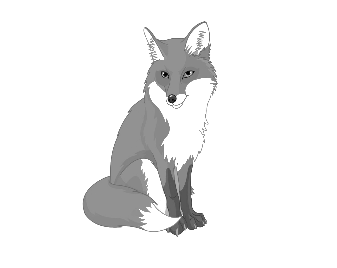 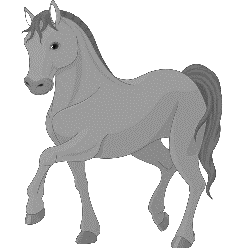                         2)                              3)                     4)Task 3.  Расшифруй слова. Каждое число – это порядковый номер буквы английского алфавита.Например: 3, 1, 20 – cat1, 16, 16, 12, 5            2) 19, 23, 9, 13                             3) 4, 1, 18, 11     _______________         _______________                         _________________4) 14, 15, 19, 5               5) 5, 9, 7, 8, 20                             6) 18, 1, 2, 2, 9, 20_______________         _______________                        __________________Task 4.  Реши пример и запиши ответ в кроссворд.	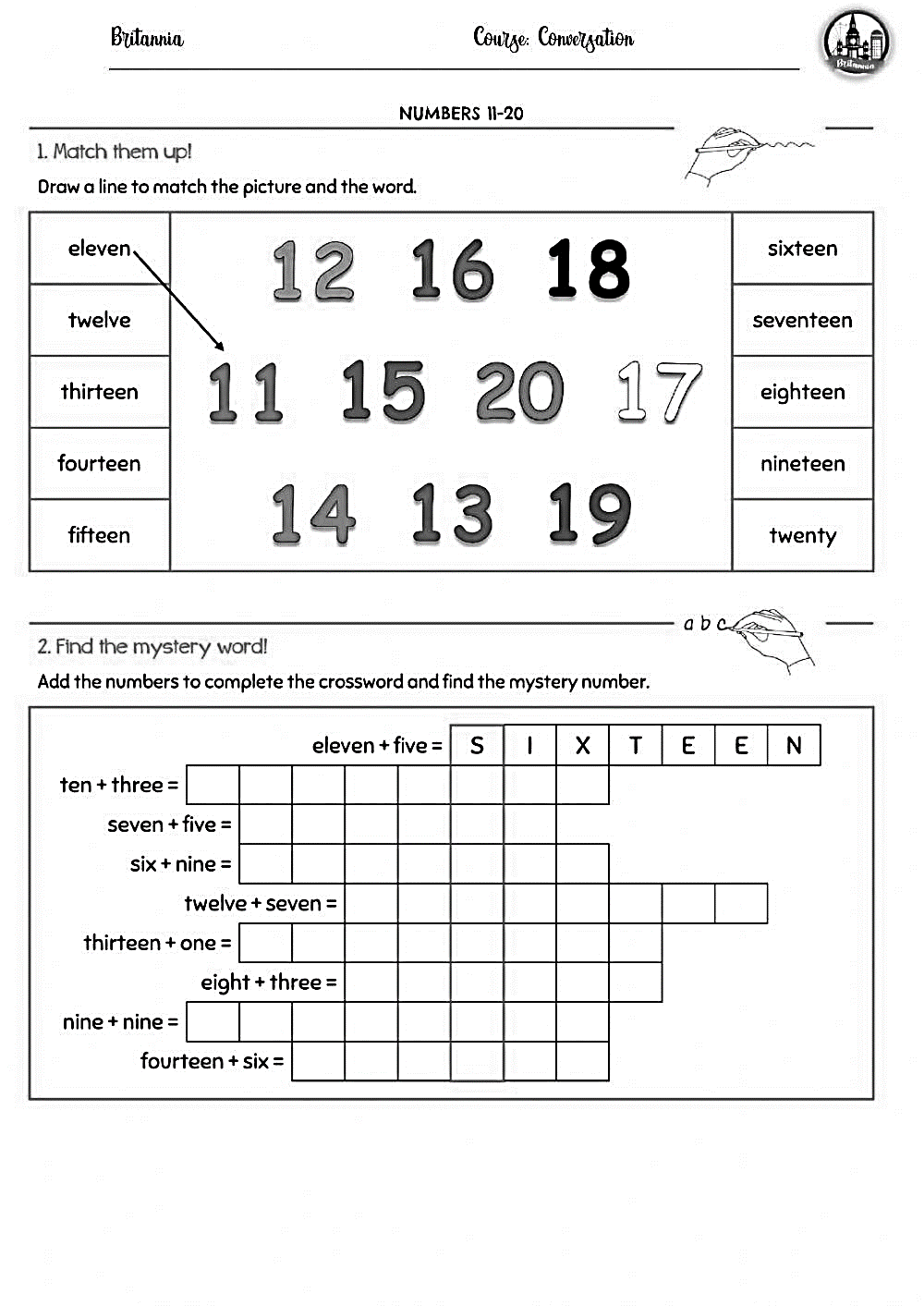 Task 5. Найди лишнее слово.bird        doll        frog        animal _____________________happy      sad         big        book    _____________________slim       dive        like        ride      _____________________eleven     four       seventeen    chips ____________________flower     boy         rose         tree   _____________________Task 6. Соотнеси предложения с картинками.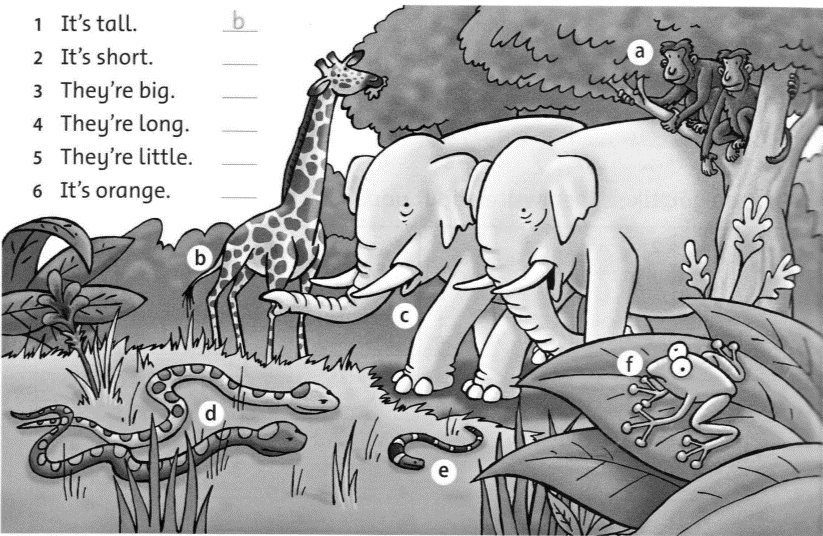 Task 7. Прочитай текст и напиши A, B, или С.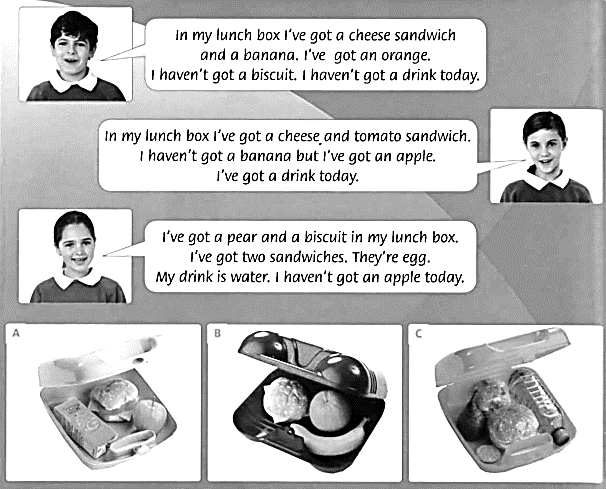 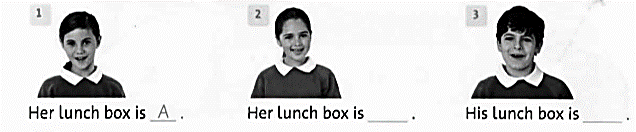 Task 8. Разгадай загадки и подбери правильные ответы. Занеси ответы в таблицу.Clean, but not water,                 2. I eat lots of grass           3. I am grey.White, but not snow,                I look like a horse.             I have got small legsSweet, but not ice-cream          I am black and white.        I have got small earsWhat is it?                                 I have four legs.                And a small nose                                                   What am I?                        But a long tail                                                                                             What am I?a) zebra                                b) mouse                               c) sugar 1.2.3.